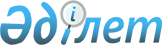 О переходе на метод начисления
					
			Утративший силу
			
			
		
					Письмо Министерства финансов Республики Казахстан от 11 марта 1996 г. N 13-4/1696
     Утратило силу - приказом Минфина РК от 10 октября 1997г. N 338     Министерства, ведомства,
     государственные комитеты

     Налоговые инспекции по
     областям, городу Алматы

     Финансовые управления по
     областям,
     Алматинский горфинотдел









          В соответствии с Указом Президента Республики Казахстан,
имеющим силу Закона, от 26.12.1995 г. N 2732  
 Z952732_ 
  "О
бухгалтерском учете" отнесение доходов и расходов к отчетному
периоду определяется по принципу начисления: доходы и расходы
принимаются в отчетном периоде, к которому они относятся, независимо
от времени поступления их оплаты.




          Если до 01.01.1996 г. принцип начисления соблюдался при учете
расходов и других показателей, то для его соблюдения при учете
доходов с 1 января 1996 года необходимо изменить способ определения
выручки от реализации продукции (работ, услуг).




          При переходе с метода определения выручки от реализации
продукции (работ, услуг) по мере ее оплаты на метод определения
выручки от реализации продукции (работ, услуг) по мере отгрузки
товаров (выполнения работ, услуг) остаток отгруженной продукции
(работ, услуг), числившийся на счете 45 "Товары отгруженные", по
состоянию на 1 января 1996 года подлежит включению в выручку от
реализации продукции (работ, услуг). При этом по кредиту счета 46
"Реализация продукции (работ, услуг)" в корреспонденции со счетом 62
"Расчеты с покупателями и заказчиками" отражается договорная
стоимость отгруженной продукции (работ, услуг). Одновременно полная
фактическая себестоимость отгруженной продукции, выполненных работ и
оказанных услуг или нормативная (плановая) себестоимость (при учете
выпуска продукции с использованием счета 37 "Выпуск продукции
(работ, услуг)") списывается со счета 45 "Товары отгруженные" и 43




"Коммерческие расходы" в дебет счета 46 "Реализация продукции
(работ, услуг)".
     В соответствии с произведенными бухгалтерскими записями
необходимо изменить вступительное сальдо соответствующих статей
бухгалтерского баланса за 1996 год.
     Первый заместитель Министра
     Начальник Департамента методологии,
     организации и контроля бухгалтерского
     учета и отчетности
     
   
                   О признании утратившими силу
               некоторых писем Министерства финансов
                        Республики Казахстан        
    
                    Приказ Министерства финансов                        
                        Республики Казахстан
                    от 10 октября 1997 г. N 338





          В соответствии с Указом Президента Республики Казахстан,
имеющих силу Закона, от 26 декабря 1995 года N 2732  
 Z952732_ 
  "О 




бухгалтерском учете" и в связи с введением с 1 января 1997 года стандартов
бухгалтерского учета и Генерального плана счетов бухгалтерского
учета, финансово-хозяйственной деятельности субъекта ПРИКАЗЫВАЮ:




          1. Признать утратившими силу следующие письма Министерства
финансов Республики Казахстан:




          "О порядке выдачи вексельных кредитов АБ Казкоммерцбанк по
программе закупки зерна урожая 1995 года и отражения в бухгалтерском
учете этих операций" от 04.08.95 г. N Ф10-4\7222;




          "Об отражении в бухгалтерском учете налога на добавленную
стоимость" от 29.09.95 г. N Ф13-4\8557;




          "О внесении изменений и дополнений в приложение к письму
Министерства финансов Республики Казахстан от 29.09.95 г. N
Ф13-4\8557 "Об отражении в бухгалтерском учете налога на добавленную
стоимость" от 23.05.96 г. N Ф10-4\3908;




          "О переходе на метод начисления" от 11.03.96 г.N Ф13-4\1696;




          "О сроке исковой давности" от 10.03.95 г. N Ф10-4/3558;




          "Порядок отражения в бухгалтерском учете операций с векселями
для закупки зерна из урожая 1996 г." от 17.07.1996 г. N 13-4/5608.




          2. Департаменту методологии бухгалтерского учета и аудита
Министерства финансов Республики Казахстан направить копию
настоящего приказа в Министерство юстиции Республики Казахстан.








          Вице-Министр






					© 2012. РГП на ПХВ «Институт законодательства и правовой информации Республики Казахстан» Министерства юстиции Республики Казахстан
				